Филиал муниципального автономного общеобразовательного учреждения «Прииртышская средняя общеобразовательная школа»-«Епанчинская начальная общеобразовательная школа имени Я.К.Занкиева»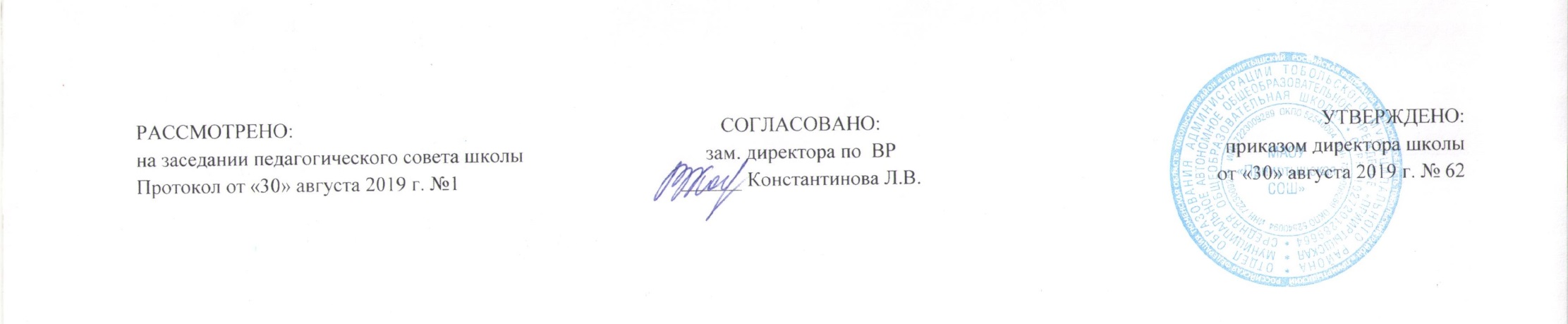 РАБОЧАЯ ПРОГРАММА курса внеурочной деятельности «В мире книг»для  1,2,4  классовна 2019-2020 учебный год     Планирование составлено в соответствии 	     ФГОС НОО	Составитель программы:  Сычева Нина Ивановна,учитель начальных классов   высшей квалификационной категориид.Епанчина2019 год  Результаты освоения курса внеурочной деятельности «В мире книг»В результате освоения программы кружка «В мире книг» формируются следующие предметные умения, соответствующие требованиям федерального государственного образовательного стандарта начального общего образования:- осознавать значимость чтения для личного развития;- формировать потребность в систематическом чтении;- использовать разные виды чтения (ознакомительное, изучающее, выборочное, поисковое);- уметь самостоятельно выбирать интересующую литературу;- пользоваться справочными источниками для понимания и получения дополнительной информации.Регулятивные умения:- уметь работать с книгой, пользуясь алгоритмом учебных действий;- уметь самостоятельно работать с новым произведением;- уметь работать в парах и группах, участвовать в проектной деятельности, литературных играх;- уметь определять свою роль в общей работе и оценивать свои результаты.Познавательные учебные умения:- прогнозировать содержание книги до чтения, используя информацию из аппарата книги;- отбирать книги по теме, жанру и авторской принадлежности;- ориентироваться в мире книг (работа с каталогом, открытым библиотечным фондом);- составлять краткие аннотации к прочитанным книгам;- пользоваться словарями, справочниками, энциклопедиями.Коммуникативные учебные умения:- участвовать в беседе о прочитанной книге, выражать свое мнение и аргументировать свою точку зрения;- оценивать поведение героев с точки зрения морали, формировать свою этическую позицию;- высказывать свое суждение об оформлении и структуре книги;- участвовать в конкурсах чтецов и рассказчиков;- соблюдать правила общения и поведения в школе, библиотеке, дома и т.д.Формы аттестации воспитанников: инсценирование, творческие отчёты,  соревнования, работа с библиотечным каталогом, проектная деятельность и т.Ученик научится:
 работать с книгой-сборником басен;
 сравнивать басни по структуре и сюжету;
 выделять книги-произведения и книги-сборники из группы предложенных книг или
открытого библиотечного фонда;
 собирать информацию для библиографической справки об авторе;
 составлять таблицу жанров произведений писателя;
Ученик получит возможность научиться:
 выполнять поисковую работу по проекту;
 презентовать результаты проектной деятельности и любимую книгу;
 готовить отзыв о книге и обсуждать разные точки зрения;
 находить по каталогу нужную книгу;
 писать отзыв о книге или героях книги;
 пользоваться библиографическим справочником;
 рассматривать и читать детские газеты и журналы;
 находить нужную информацию в газетах и журналах;
 пользоваться электронными газетами и журналами.                                                      Содержание  курса внеурочной деятельности «В мире книг» История книги. Библиотеки (4 ч)Книги-сборники о былинных героях. Былины, сказы, легенды. Сказители, былинщики.Библия. Детская библия (разные издания).Летописи. Рукописные книги. Первопечатник Иван Фёдоров.Система библиотечного обслуживания: запись в библиотеку, абонемент и читальный зал. Культура читателя.Библиотечные каталоги и правила пользования ими. Каталожнаякарточка. Игра «Обслужи одноклассников».Отбор книги и работа с ней в читальном зале. Отзыв о книге. По дорогам сказок. Сказки народные и литературные (3 ч)Волшебные сказки (народные и литературные): книга-сборник«Сказки А.С. Пушкина» и сборник народных сказок «На острове Буяне».Сравнение сказок с загадками: русская народная сказка «Дочь-семилетка», братья Гримм «Умная дочь крестьянская», А. Платонов «Умная внучка». Рассматривание и сравнение книг.Конкурс-кроссворд «Волшебные предметы». Книги-сборники. Басни и баснописцы (3 ч)Книги-сборники басен И. Крылова. Аппарат книги-сборника басен:титульный лист, аннотация, оглавление.Русские баснописцы И. Хемницер, А. Измайлов, И. Дмитриев.Чтение басен с «бродячими» сюжетами. Басни Эзопа и Л.Н. Толстого.Конкурс чтецов. Инсценирование басен (работа в группах). Книги о родной природе (3 ч)Сборники стихотворений о родной природе. Слушание стихотворений, обмен мнениями.Книга «Родные поэты» (аппарат, оформление).Проект «Краски и звуки стихов о природе». Рукописная книга. Книги Л.Н. Толстого для детей (3 ч)Книги Л.Н. Толстого: работа с каталогом, составление выставки книг.Книга «Азбука Л.Н. Толстого» и сборник «Для детей».Составление таблицы жанров произведений Л.Н. Толстого (работа в группах). Проектная деятельность : «Сказки Л.Н. Толстого»,«Сказки в обработке Л.Н. Толстого». Животные — герои детской литературы (4 ч)Книги-сборники о животных. Структура книги-сборника: титульныйлист, аннотация, иллюстрация, название книги, тип книги.Читальный зал: работа с книгой А. Куприна «Ю-ю» или Дж. Лон-дона «Бурый волк»: оформление, перевод. Отзыв о прочитанной книге.Библиотечный урок: знакомство с книгой-легендой энциклопедиейА. Брема «Жизнь животных».Художники-оформители книг о животных.Реклама книги «Заинтересуй друга!» (конкурс отзывов). Дети — герои книг (3 ч)Книги о детях (Л. Пантелеев, А. Гайдар, В. Драгунский и др.).Книга-произведение А. Гайдара «Тимур и его команда», книга-сборник рассказов Л. Пантелеева «Честное слово».Литературная игра «Кто они, мои сверстники — герои книг?».По страницам книги В. Железникова «Жизнь и приключения чудака».Обсуждение прочитанных книг (беседа, дискуссии, споры).Проект «Расскажи о любимом писателе». Книги зарубежных писателей (2 ч)Книги зарубежных писателей (Ц. Топелиус, Дж. Лондон, Э. Сетон-Томпсон, Дж. Чиарди).Систематический каталог: практическая работа. Список книг зарубежных писателей для детей.Библиографические справочники: отбор информации о зарубежных писателях (работа в группах). Переводчики книг.Книги о детях войны (3 ч)Книга Л. Воронковой «Девочка из города» (издания разных лет). Чтение, обсуждение содержания, слушание отдельных глав. Аппарат книги, иллюстрации и оформление.Аннотация. Каталожная карточка.Работа в читальном зале. Книга В. Железникова «Девушка в военном».Творческая работа «Дети войны с тобой рядом»: встречи, сбор материалов, оформление «Книги памяти». Газеты и журналы для детей (3 ч)Что такое периодика. Детские газеты и журналы. Структура газети журналов. Издатели газет и журналов.История изданий для детей: журналы «Мурзилка», «Костёр», «Пять углов», «Чудеса планеты Земля»; детские газеты: «Пионерская правда», «Читайка», «Шапокляк»,»Непоседы».Электронные периодические издания «Детская газета», «Антошка».Создание классной газеты или журнала . «Книги, книги, книги…» (3 ч)Книги, их типы и виды. Практическая работа в библиотеке.Справочная литература. Энциклопедии для детей.Сбор информации о Л.Н. Толстом и Х.К. Андерсене. Библиографические справочники.Библиотечная мозаика: урок-игра «Что узнали о книгах?»Тематическое планирование№ п/п                 Разделы, темыКоличество часов1История книги. Библиотеки.Вводный инструктаж по технике безопасности. Былины, легенды, сказы.12Первые книги. Библия.13Летописи. Рукописные книги. Истрия книги. Первопечатник Иван Федоров14Стартовая проверочная работа.15 По дорогам сказок. Сказки народные и литературные. Волшебный мир сказок.16Сказки бытовые, волшебные, о животных.17Сказки с загадками.18Книги-сборники. Басни и баснописцы.История басни.19Басни в прозаической форме.110Русские баснописцы. Герои басен. 111Книги о родной природе.(3 часа)Родные поэты.112Стихотворения Ф. Тютчева, А. Майкова, А. Фета.113Проект «Краски и звуки поэтического слова»114Книги Л. Н. Толстого для детей.Л. Н. Толстой для детей.115Л. Н. Толстой – обработчик русских народных сказок.116Промежуточная проверочная работа.117Животные – герои детской литературы(4 часа)Произведения о животных.118Рассказы о животных А. Куприна.119Книга Дж. Лондона «Бурый волк».120Художники-иллюстраторы книг о животных.121Дети – герои книг.Дети – герои книг.122Произведения о детях.123Литературная игра. «Кто они, мои сверстники — герои книг?»124Книги зарубежных писателей.Зарубежные писатели.125Библиографический справочник.126Книги о детях войныЛ. Воронкова «Девочка из города».127Книга В. Железникова «Девушка в военном».128Кто они – дети войны.129Газеты и журналы для детей.Что такое периодика.130Детские газеты и журналы.131Электронные периодические издания.132«Книги, книги, книги…»Классная газета «Книгочей».133Библиотечная мозаика «Что я знаю о книге?134Итоговая промежуточная проверочная работа.1Итого за 1 четверть         8 Итого за 2 четверть         8 Итого за 3 четверть        10 Итого за 4 четверть         8 Итого за год        34 ч.